Вибрационный питательLink: Галерея       Получить цены и поддержки Мы можем поставить клиетам вибрационные питатели широкого диапазона, и их производительность в диапазоне 12--600 т/ч. Вибрационный питатель используется для перемещения сыпучих материалов из бункеров или сушилок, измельчительных оборудований, дробилок, мельниц или грохотов в химической, горнодобывающей промышленности, литейном производстве, добыче пород и металлургической промышленности.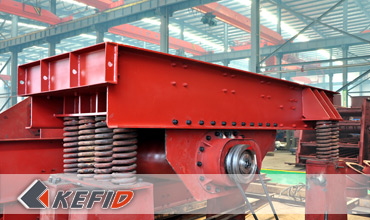 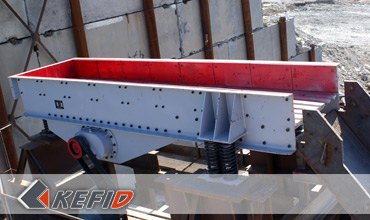 Технические параметрыПримечание: Любые изменения технических данных o Вибрационный питатель не должно быть сообщено дополнительно.Наша группа продажКонтактыМодельМакс. размер питания(mm)Производительность(t/h)Мощность(kW)Угол наклона(º)Масса(kg)GZG70-4200120-1702X0.5~10389GZG100-4300270-3802X1.1~10762GZD240X7040030-802x1.5~103000GZD300×8545080-1202x3.7~93900ZSW380×96500120-2101104200ZSW420×110650180-4001504800ZSW490×110650250-4801505300ZSW490×130750300-5502206700ZSW600×130750400-8003007800ZSW600×150800500-8503008800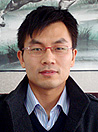 Kevin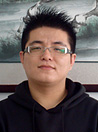 Johnny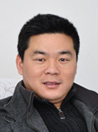 PeterShanghaiTel: +86-21-50458961Fax: +86-21-50458962E-mail: sales@kefidinc.comTel: + 86-371-67999255Fax: +86-371-67998980E-mail: david@kefidinc.comПродукцияГалереяМобильная дробилкана гусеничном ходуМобильная щековая дробилкаМобильная роторная дробилкаМобильная конусная дробилкаVSI мобильная дробилкаСтационарная дробилкащековая дробилкароторная дробилкаконусная дробилкаударная дробилкапроизводственная линияЛиния для производство щебняЛиния для производство пескамельницаVM вертикальная мельницаMTW трапецеидальная мельницаHGM мельница микропорошкаЕвропейская молотковая дробилкатрапецеидальная мельницаМельница высокого давленияшаровая мельницаМельница RaymondГрохот & Пескомойкавибрационный грохотСпиральная пескомойкаколесная пескомойкаПитатель & конвейерВибрационный питательленточный конвейерCrushingMobile Crushing PlantStationary Crushing PlantJaw CrusherImpact CrusherCone CrusherVSI CrusherAggregate Production LineGrinding MillVertical Grinding MillMTW Series Trapezoid MillMicro Powder MillTrapezium MillHigh Pressure MillRaymond MillBall MillEuropean Hammer MillScreening & WashingVibrating ScreenSand Washing MachineFeeding & ConveyingVibrating FeederBelt ConveyorDelivery of ProductsTechnologyWorkshopClients Visit and ExhibitonCorporate Culture